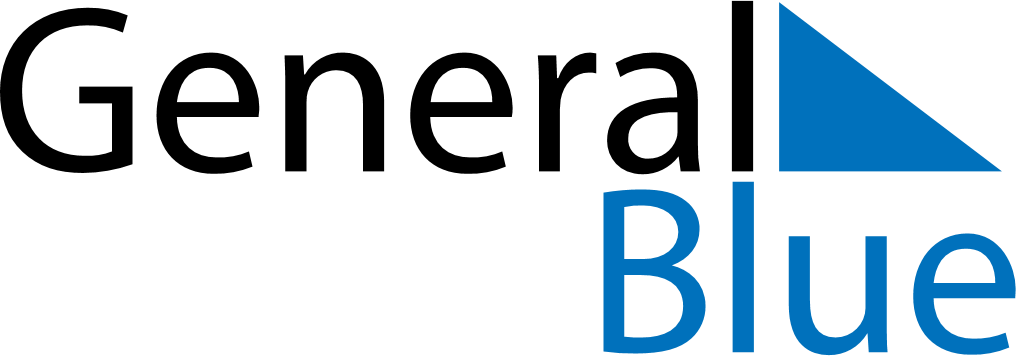 December 2024December 2024December 2024December 2024December 2024December 2024Bhander, Madhya Pradesh, IndiaBhander, Madhya Pradesh, IndiaBhander, Madhya Pradesh, IndiaBhander, Madhya Pradesh, IndiaBhander, Madhya Pradesh, IndiaBhander, Madhya Pradesh, IndiaSunday Monday Tuesday Wednesday Thursday Friday Saturday 1 2 3 4 5 6 7 Sunrise: 6:44 AM Sunset: 5:23 PM Daylight: 10 hours and 38 minutes. Sunrise: 6:45 AM Sunset: 5:23 PM Daylight: 10 hours and 38 minutes. Sunrise: 6:45 AM Sunset: 5:23 PM Daylight: 10 hours and 37 minutes. Sunrise: 6:46 AM Sunset: 5:23 PM Daylight: 10 hours and 37 minutes. Sunrise: 6:47 AM Sunset: 5:23 PM Daylight: 10 hours and 36 minutes. Sunrise: 6:48 AM Sunset: 5:24 PM Daylight: 10 hours and 35 minutes. Sunrise: 6:48 AM Sunset: 5:24 PM Daylight: 10 hours and 35 minutes. 8 9 10 11 12 13 14 Sunrise: 6:49 AM Sunset: 5:24 PM Daylight: 10 hours and 34 minutes. Sunrise: 6:50 AM Sunset: 5:24 PM Daylight: 10 hours and 34 minutes. Sunrise: 6:50 AM Sunset: 5:24 PM Daylight: 10 hours and 34 minutes. Sunrise: 6:51 AM Sunset: 5:25 PM Daylight: 10 hours and 33 minutes. Sunrise: 6:52 AM Sunset: 5:25 PM Daylight: 10 hours and 33 minutes. Sunrise: 6:52 AM Sunset: 5:25 PM Daylight: 10 hours and 32 minutes. Sunrise: 6:53 AM Sunset: 5:26 PM Daylight: 10 hours and 32 minutes. 15 16 17 18 19 20 21 Sunrise: 6:53 AM Sunset: 5:26 PM Daylight: 10 hours and 32 minutes. Sunrise: 6:54 AM Sunset: 5:26 PM Daylight: 10 hours and 32 minutes. Sunrise: 6:55 AM Sunset: 5:27 PM Daylight: 10 hours and 32 minutes. Sunrise: 6:55 AM Sunset: 5:27 PM Daylight: 10 hours and 31 minutes. Sunrise: 6:56 AM Sunset: 5:28 PM Daylight: 10 hours and 31 minutes. Sunrise: 6:56 AM Sunset: 5:28 PM Daylight: 10 hours and 31 minutes. Sunrise: 6:57 AM Sunset: 5:28 PM Daylight: 10 hours and 31 minutes. 22 23 24 25 26 27 28 Sunrise: 6:57 AM Sunset: 5:29 PM Daylight: 10 hours and 31 minutes. Sunrise: 6:58 AM Sunset: 5:29 PM Daylight: 10 hours and 31 minutes. Sunrise: 6:58 AM Sunset: 5:30 PM Daylight: 10 hours and 31 minutes. Sunrise: 6:59 AM Sunset: 5:31 PM Daylight: 10 hours and 31 minutes. Sunrise: 6:59 AM Sunset: 5:31 PM Daylight: 10 hours and 32 minutes. Sunrise: 6:59 AM Sunset: 5:32 PM Daylight: 10 hours and 32 minutes. Sunrise: 7:00 AM Sunset: 5:32 PM Daylight: 10 hours and 32 minutes. 29 30 31 Sunrise: 7:00 AM Sunset: 5:33 PM Daylight: 10 hours and 32 minutes. Sunrise: 7:00 AM Sunset: 5:34 PM Daylight: 10 hours and 33 minutes. Sunrise: 7:01 AM Sunset: 5:34 PM Daylight: 10 hours and 33 minutes. 